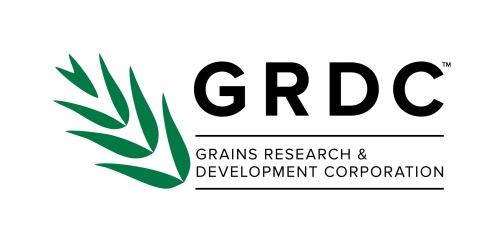 InvitationDeeper roots: CTF machinery investment planning workshopWorkshop for farmers and consultantsJoin Bindi Isbister from DAFWA, Geraldton who has extensive experience working with farmers to implement a CTF system and Wayne Parker, DAFWA to guide you through the process of developing a CTF system for your farm with short, medium and long term goals.  Now is the best time to make a start. Topics will include information on:soil amelioration (what to rip and what not to), CTF benefits & economics, pros & cons of different machinery widths, CTF case studies and,Using the CTF calculator to begin a machinery investment plan. Date, time and meeting place: 18 July 2017
1:00pm – 5:00pm 
Wyalkatchem Bowling ClubType of activity: Technical workshop Bring along your operating widths and tracks of your machinery and a laptop/IPAD (if possible) to develop your own CTF investment plan To RSVP please contact Wayne Parker, DAFWA +61 (0)8 9956 8555 Email: wayne.parker@agric.wa.gov.au  or Bernie Quade, Landmark 0427 266 880 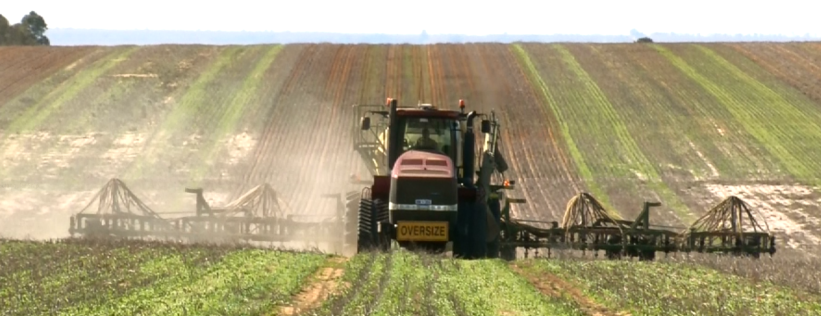 